Szanowni Rodzice, Przyjaciele i Entuzjaści naszego Ośrodka. Poniedziałek, zaczynamy tygodniowe plotkowanie. Wszystkie grupy przygotowały materiały wizualne do konkursu z zakresu pierwszej pomocy. Są super, jutro je udostępnimy, ale najpierw jury się wypowie. O 17 jutro wielkie łączenie na zoomie i werdykt opatrzony komentarzem. 
Mam nadzieję, że już widzieliście post wychwalający i dziękujący naszym dzielnym sprzątaczom "Segietu". I jeszcze bonus w postaci darmowej przejażdżki kolejką wąskotorową. Nawet jak się nie spodziewasz, to dobro Cię doścignie. Przyjedźcie do Rezerwatu "Segiet". Bytom rządzi !!!
I w tym temacie lekcja wf. Staszek z dziewczynami wybrał się na spacer do lasu, a w ramach ćwiczeń miały ustać całą klasą na gałęzi. Nie było łatwo, ale było wesoło :)
Tyle dobrego, a co złego? Otóż panny z jednej z grup tak skutecznie zatkały kanalizację, że dzisiaj w ramach pokuty kąpiel w miskach. Oszczędność wody i powrót do lat mej młodości spędzonej w domku fińskim - kąpiel w sobotę, po nagrzaniu wody na piecu przez babcię. Słodkie czasy. Warto też zwrócić uwagę na pisownię słowa "Kąpiel". Doniosłem już uprzejmie polonistce naszej, jutro będzie jatka w szkole. Za to dziewczyny mogły poskręcać sobie nowe krzesła, kto skręca ten siedzi, kto nie skręcał - ten stoi.
W czasie pandemii nawet zajęcia relaksacyjne jakby inne, z pościelą, na materacykach wolnym krokiem w kierunku snu. To wszystko efekt post weekendowego szaleństwa. Poniedziałek, wiemy to wszyscy, przetrwać najtrudniej, ale za chwilę w środę jest mały piątek, we czwartek prawie piątek a w piątek to już piątek. I połowa maja za nami :)
Tyle plotek na dzisiaj, jutro będzie intensywnie i medycznie.
Bądźcie zdrowi i bezpieczni. Bądźcie z nami.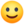 